OREGON POLICE DEPARTMENTANNUAL REPORT2019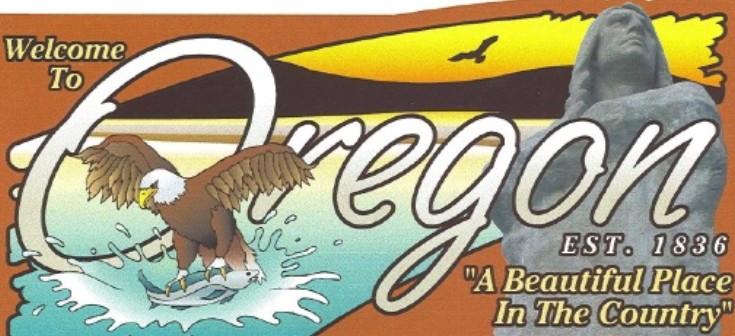 CITY OFFICIALS —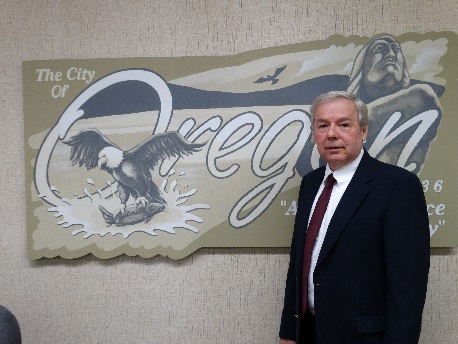 Mayor: Ken Williams City Council: Terry Schuster, Kurt Wilson, Melanie Cozzi, Timothy KrugCity Clerk: Charlene RutheCity Attorney: Paul ChadwickChief of Police: Darin DeHaanDarin DeHaan – Chief of Police - 23 Years of ServiceShawn Melville – Lieutenant - 22 Years of ServiceRandy Cropp – Sergeant - 20 Years of ServiceJoe Brooks - Sergeant - 17 Years of ServiceMatt Kalnins – Patrol Officer - 13 Years of ServiceTad Dominski – Corporal - 5 Years of ServiceKristine Tesnow – 1 Year - ResignedJosh Lee – 1 YearMaison Crawford – New Hire Brian Ketter – Part-time Officer - 7 Year of ServiceAdam Frisbie – Part-time Officer – 2 Years of ServiceKenneth Yingling – Part-time Officer - New HireMary Elliott – Administrative Assistant - 22 Years of ServiceThe City of Oregon Mission StatementTo foster an environment of economic growth and opportunity through effective partnerships with our citizens, businesses, and visitors while maintaining a high standard for quality of life in a progressive community that embraces our heritage.Oregon Police Department Mission StatementOur mission is to maintain peace and public order by providing high quality police services that are responsive to the needs of the community, We protect life and property by apprehending those who commit criminal acts, by developing partnerships to prevent, reduce, or eliminate neighborhood problems, and by providing police services that are fair, professional, and respectful of the dignity of all individuals.Table of ContentsLETTER FROM CHIEF OF POLICE	4BUDGET FISCAL YEAR 2020	5OPERATIONAL COST OVERVIEW FISCAL YEAR 2020	6DEPARTMENT ORGANIZATIONAL CHART	7EMPLOYEES	8ACADEMY GRADUATION	8NEW EMPLOYEES	8PART-TIME OFFICER	9COMMUNITY SERVICE OFFICER	9RETIREMENTS/RESIGNATIONS	10AWARDS AND RECOGNITIONS	11NATIONAL NIGHT OUT RECOGNITION	11PROMOTIONS/SPECIAL ASSIGNMENTS	12PROMOTION	12CRIME STATISTICS	132016 – 2019 STATISTICAL COMPARATIVES	13CRIMES REPORTED/TRAFFIC TICKET COMPARISON CHART	152019 COMMUNITY INTERACTION PROGRAMS	16May 2019 COP ON A ROOFTOP	16AUGUST 6TH, 2019 NATIONAL NIGHT OUT	17OCTOBER PARTNERSHIP WITH OGLE COUNTY SHERIFFS DEPARTMENT	18CALENDAR SALE FOR SCOTT’S LAW EDUCATION	18NOVEMBER/DECEMBER 2019: NO SHAVE NOVEMBER	18AND DOUBLE DOWN DECEMBER	18JUNE  2019 SPECIAL OLYMPICS TORCH RUN	192019 SPECIAL OLYMPICS POLAR PLUNGE	19DECEMBER 2019: TOYS FOR TOTS	19DECEMBER 2019: SHOP WITH A COP	192019 SPECIAL PROGRAMS AND GRANTS	20In Car Camera Grant	20Mobile Field Force	20TRAINING	21SOCIAL MEDIA	212019 POLICE DEPARTMENT CONSTRUCTION	22LETTER FROM CHIEF OF POLICEJanuary 8th, 2020City of Oregon115 North 3rd StreetOregon, IL 61061Dear Mayor Williams, Oregon City Council and Citizens of Oregon,It is an honor to submit for your review the 2019 Annual Report for the Oregon Police Department. 
2019 brought many changes for the Oregon Police Department. We have completed additional construction on our side of City Hall. The construction included converting the old squad room into a shared training/meeting room with workspace for City Council members. We also added an interview room with a fully integrated video recording system which is a first for our agency. This room has been instrumental in several felony case interviews as well as having been utilized several times by outside agency detectives for interviews. We continue to work with our community to provide training and crime alert information for our businesses and citizens. We maintain a concerted effort to enhance our social media presence to provide real time information to the public. As we move forward into 2020, we will renew a dedication to high quality police services. We face fresh challenges with the legalization of cannabis as well as many new laws that go into effect. We are working hard to educate our officers as well as the public on those new laws and regulations. We will tackle the new expungement law requirements as well as beginning the shift from crime reporting under UCR to the new NIBRS.  We are dedicated to serve our community and look forward to a new year of partnerships to make Oregon a great city to work, live and play. Thank you for the opportunity to continue to serve the Oregon community.  Sincerely yours,Darin J. DeHaan  Chief of PoliceWe work to maintain a zero-based budget below is our projected budget for the fiscal year.BUDGET FISCAL YEAR 2020OPERATIONAL COST OVERVIEW FISCAL YEAR 2020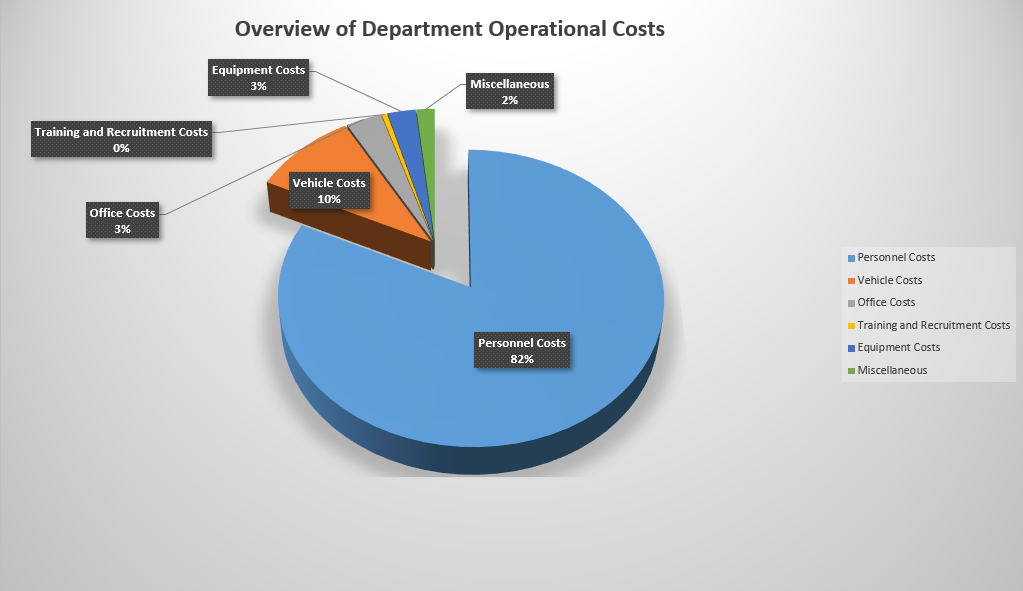 DEPARTMENT ORGANIZATIONAL CHART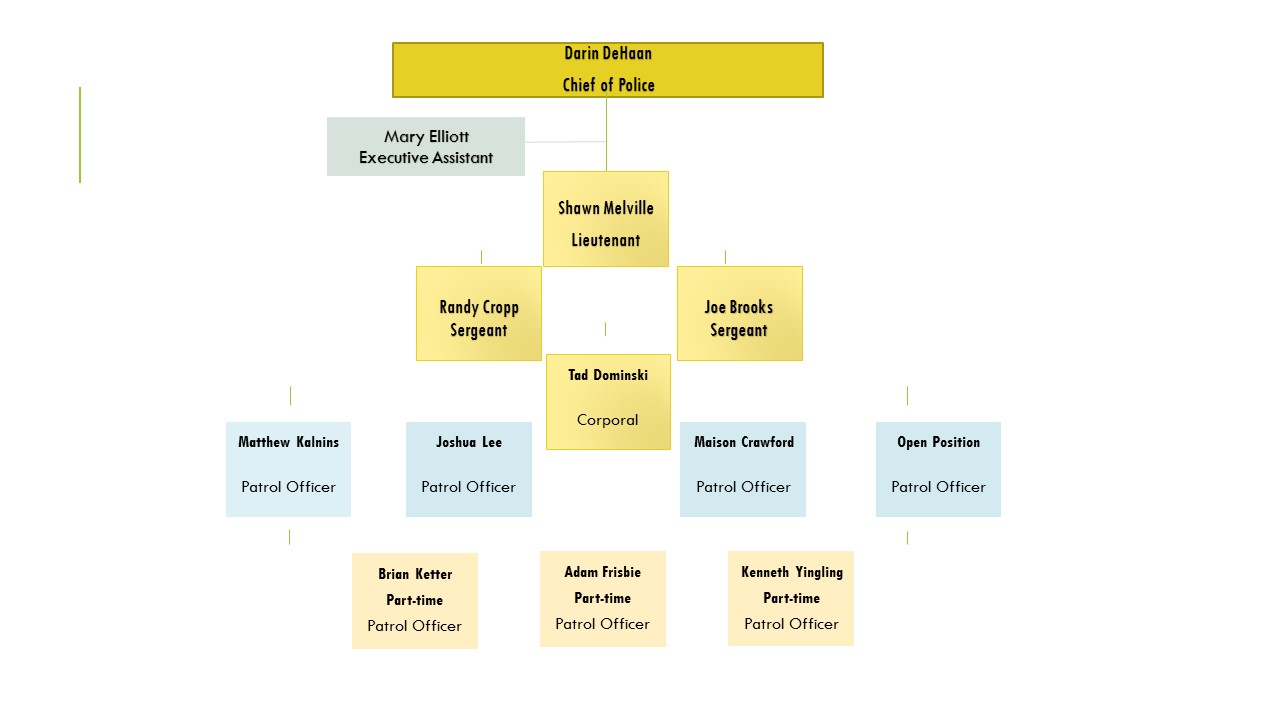 EMPLOYEESACADEMY GRADUATIONSgt. Brooks and Chief DeHaan were honored to attend the Police Academy graduation for Officer Josh Lee on 06-14-19. Officer Lee completed his FTO period and is now on his own serving the community. 
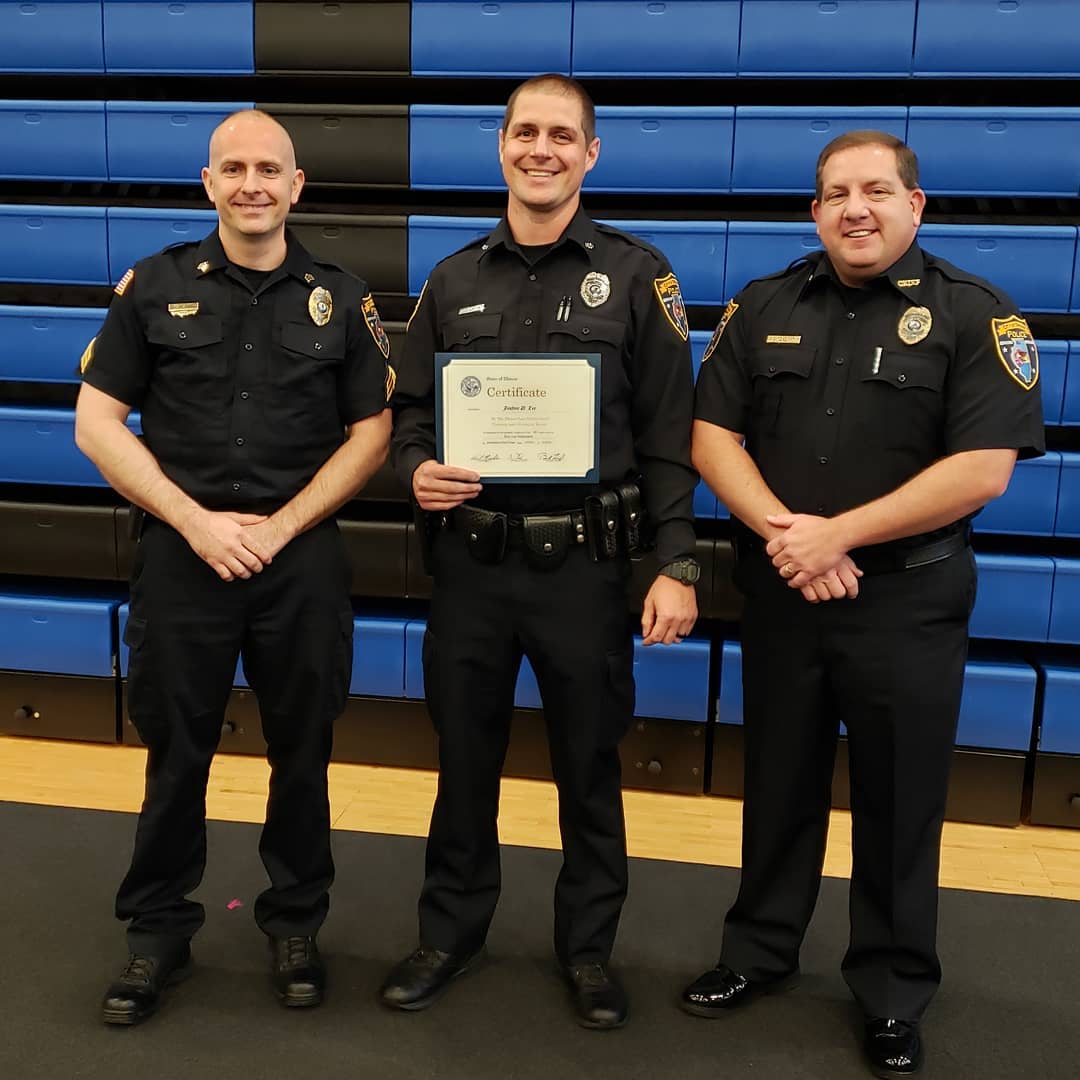 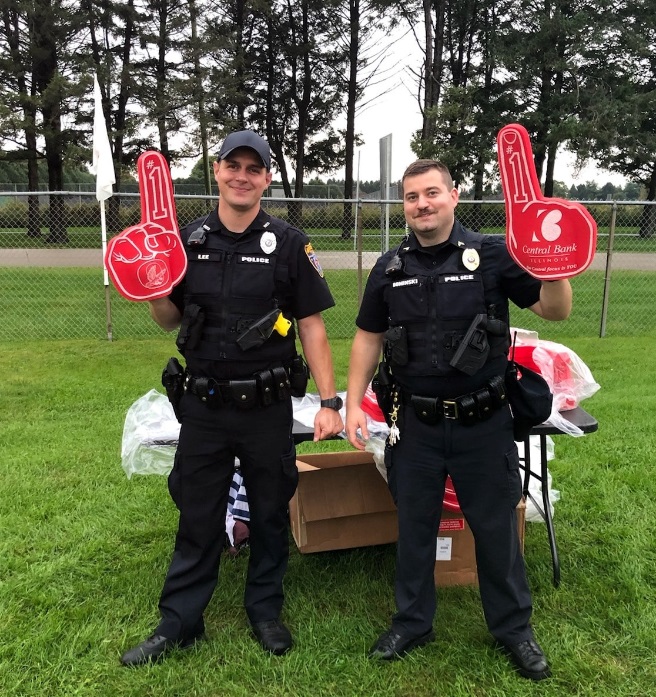 NEW EMPLOYEESMaison Crawford was hired on 08/13/2019 to replace Officer Steve Mattas who accepted a position with St. Charles, IL Police Dept. Officer Crawford attended the Macon County Law Enforcement Center for 14 weeks for the police academy. He graduated on 11/22/2019 and is currently in the Phase II of the Field Training Program. 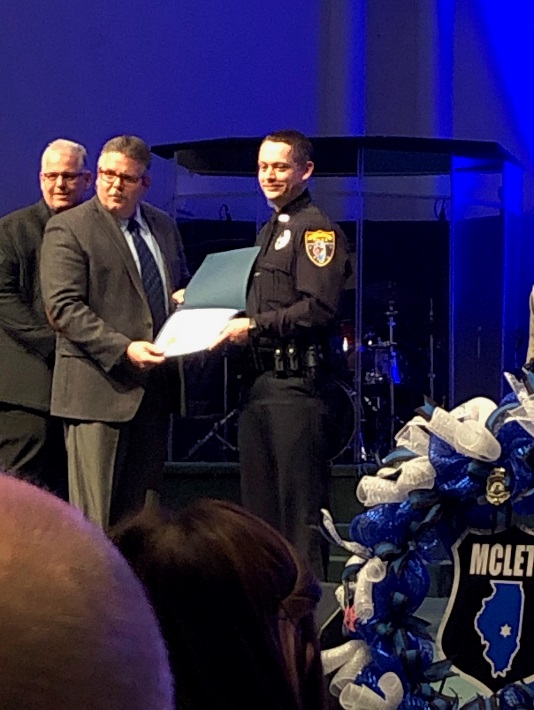 PART-TIME OFFICERSeptember 25th, 2019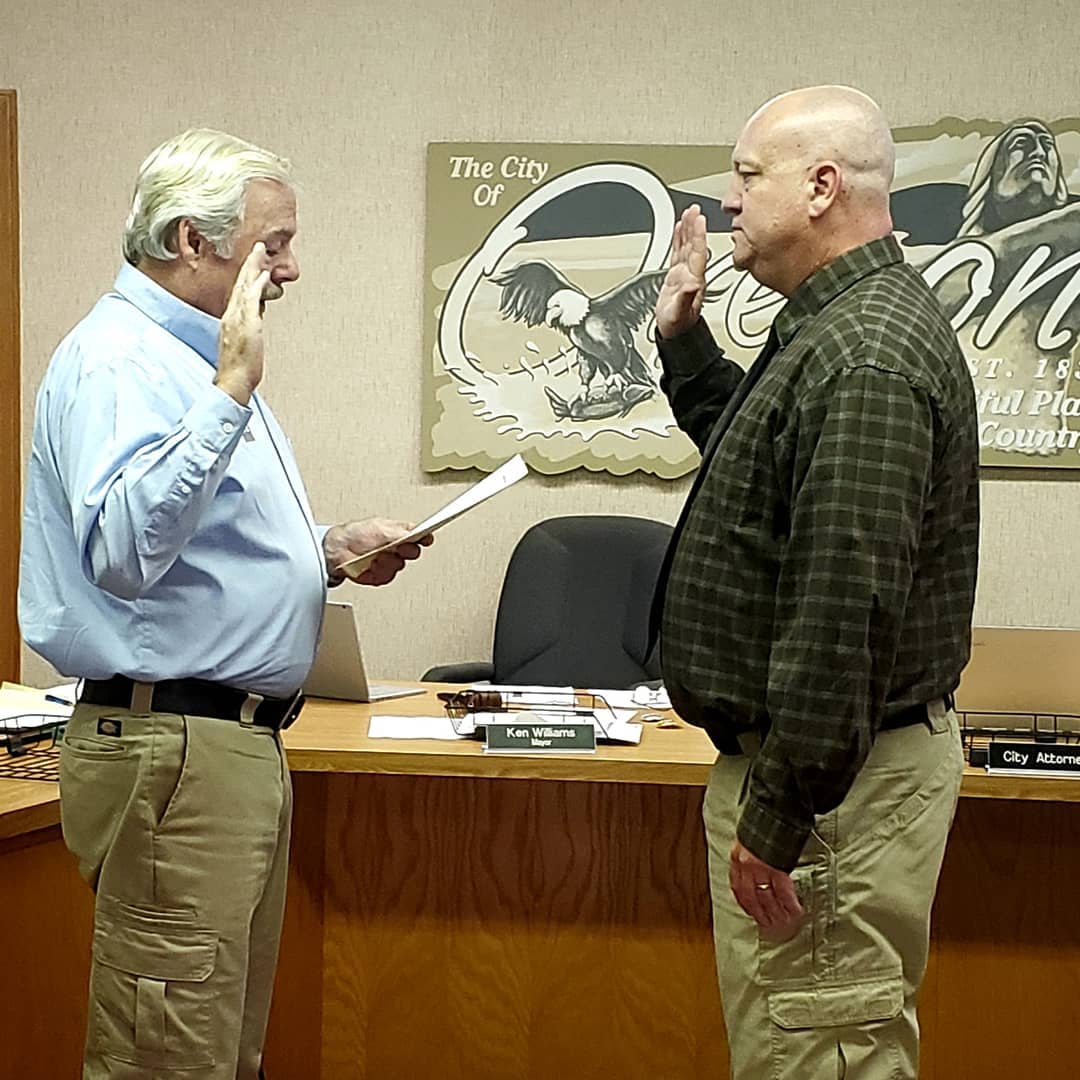 Mayor Williams swore in Kenneth Yingling as a part-time police officer. Officer Yingling is a recent graduate of the academy and will help supplement police coverage at major events and regular patrol shifts. Welcome Officer Yingling!COMMUNITY SERVICE OFFICERIn May of 2019 Commissioner Kurt Wilson and Chief DeHaan discussed adding a Community Service Officer for the City of Oregon for the summer. Shane Mowry was chosen for the position and began working for the City of Oregon in this capacity. Shane worked on parking issues in the business district, helped unlock cars, provided traffic control at accidents, helped at festivals, and provided many other services to our citizens in many other ways. 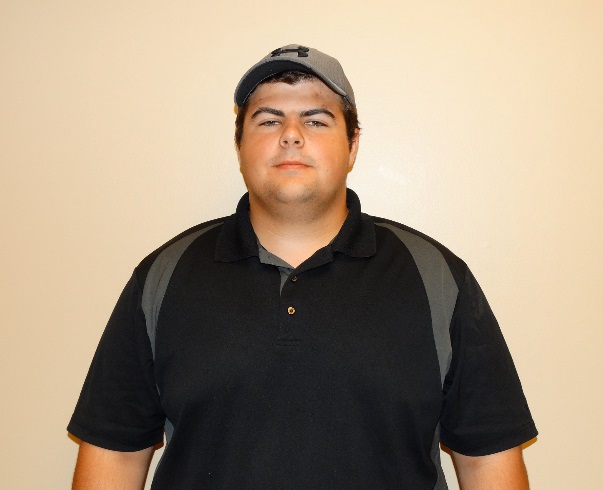 Shane handled over 60 ordinance violations over the summer and corrected the issues keeping Oregon a beautiful place to work and live. His last day of service was October 6th, helping us hang all the no parking signs for the Autumn on Parade."I know this position was challenging at times. Shane did a great job working and communicating with citizens and business owners to keep the town looking great. He handled many issues that would normally take a lot of time away from other duties of full-time officers. Thank you, Shane Mowry, for your service this summer to the City of Oregon. We wish you well on what’s next for your future." - Chief Darin DeHaanRETIREMENTS/RESIGNATIONSJuly 30th, 2019Officer Steve Mattas has accepted a position with another agency and resigned effective 07-26-2019 from Oregon PD. Thank you for your service to Oregon, Officer Mattas. “We were sad to see him go but wish him a safe and productive career with his new agency”. - Chief DeHaan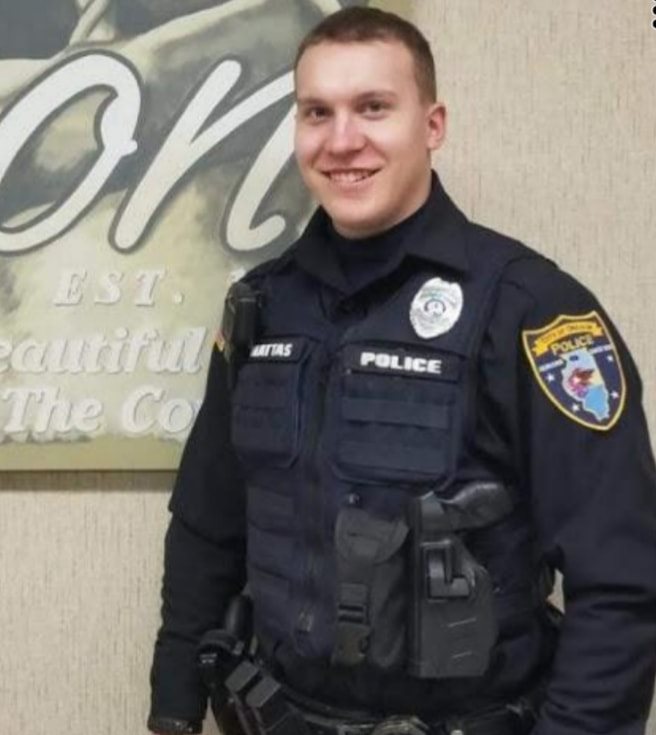 December 15th, 2019 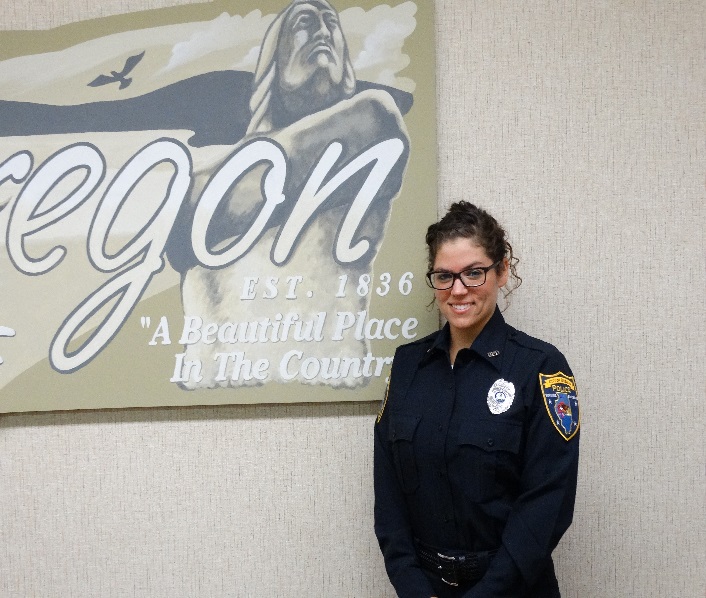 Officer Kristine Tesnow resigned from her position with the Oregon Police Department on 12/15/2019 and accepted a position with the Rockford Illinois Police Department. “We appreciate her year of service with our department and wish her a safe and successful career with her new agency.” – Chief DeHaan AWARDS AND RECOGNITIONSNATIONAL NIGHT OUT RECOGNITIONWe are honored to receive recognition for our National Night Out event again this year. Thank you to Ofc. Matt Kalnins for all the work he put into the event. Thank you to everyone who attended and participated in 2019. We look forward to NNO 2020. **We would like to get more community participation and would like a few citizens to join an organization committee for the 2020 event. If you would be interested in helping, send us a Facebook message or call us and we will reach out to you as we get closer.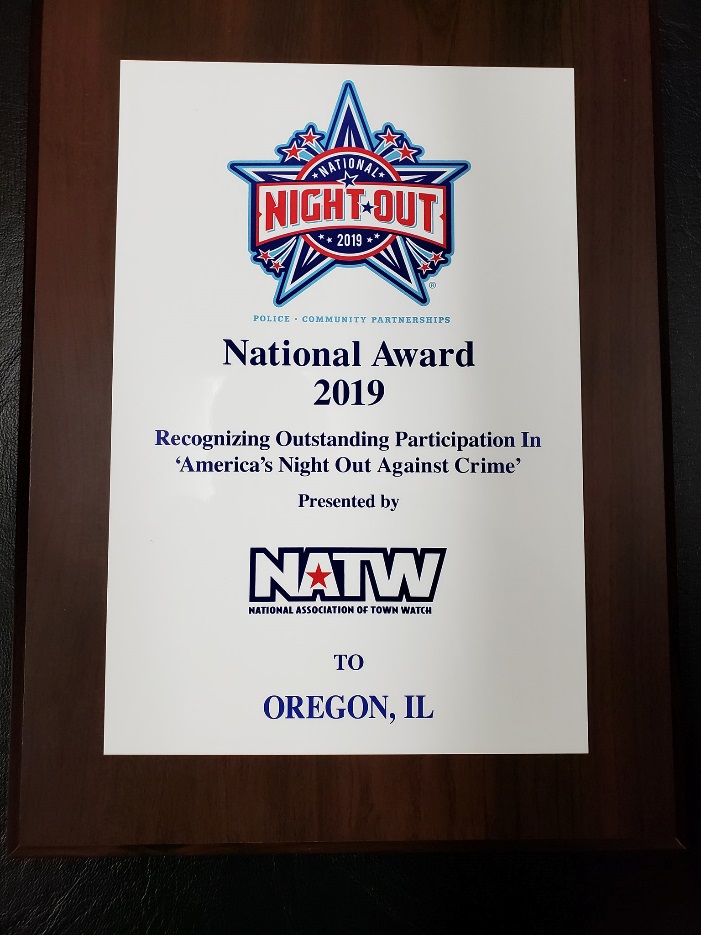 PROMOTIONS/SPECIAL ASSIGNMENTSPROMOTIONSeptember 25th, 2019At the city council meeting Mayor Williams swore Officer Tad Dominski in. After a rigorous testing process Officer Dominski was promoted to the position of Corporal. He will take the role of on shift supervisor that Sgt. Cropp previously held before he moved to the SRO position.
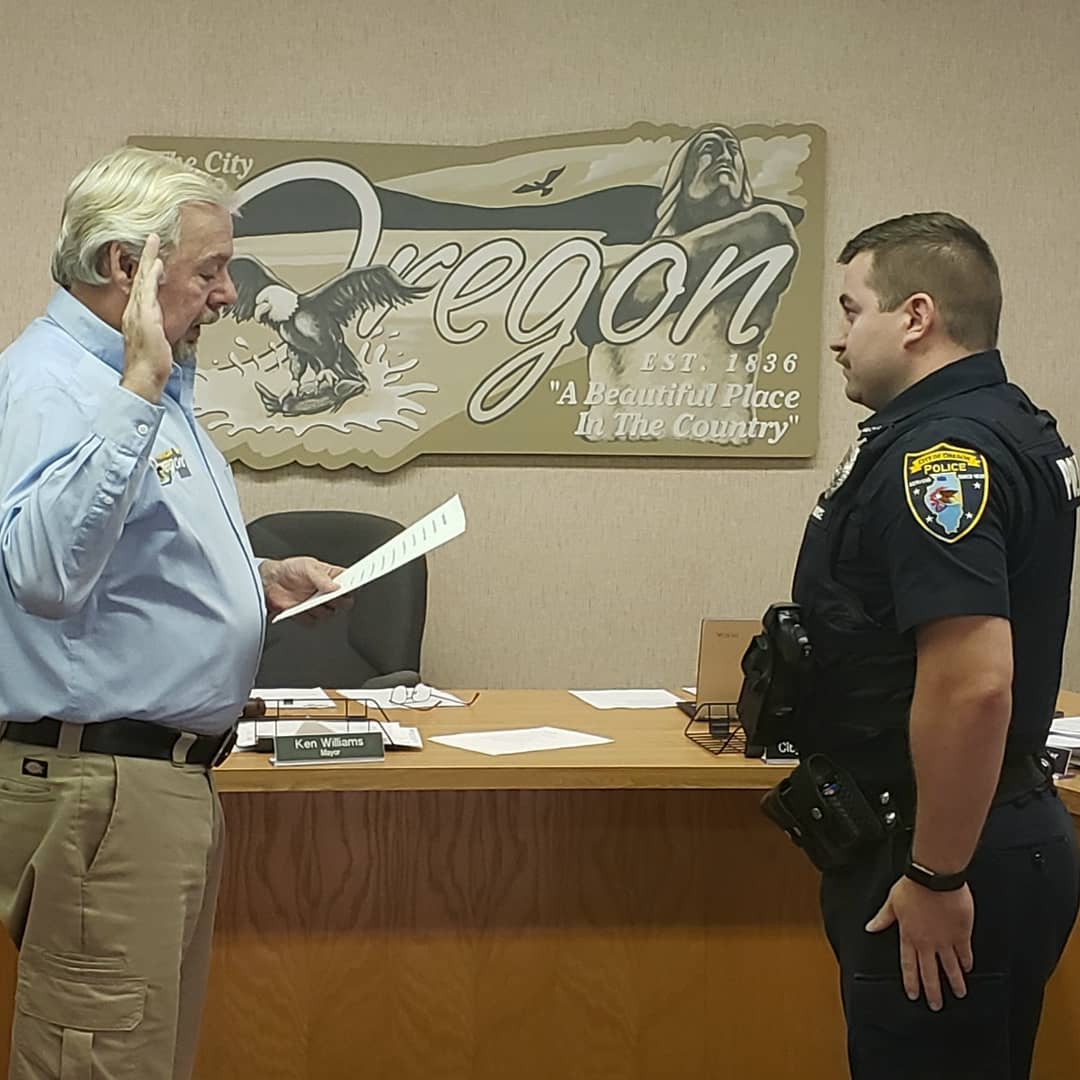 CRIME STATISTICS2016 – 2019 STATISTICAL COMPARATIVES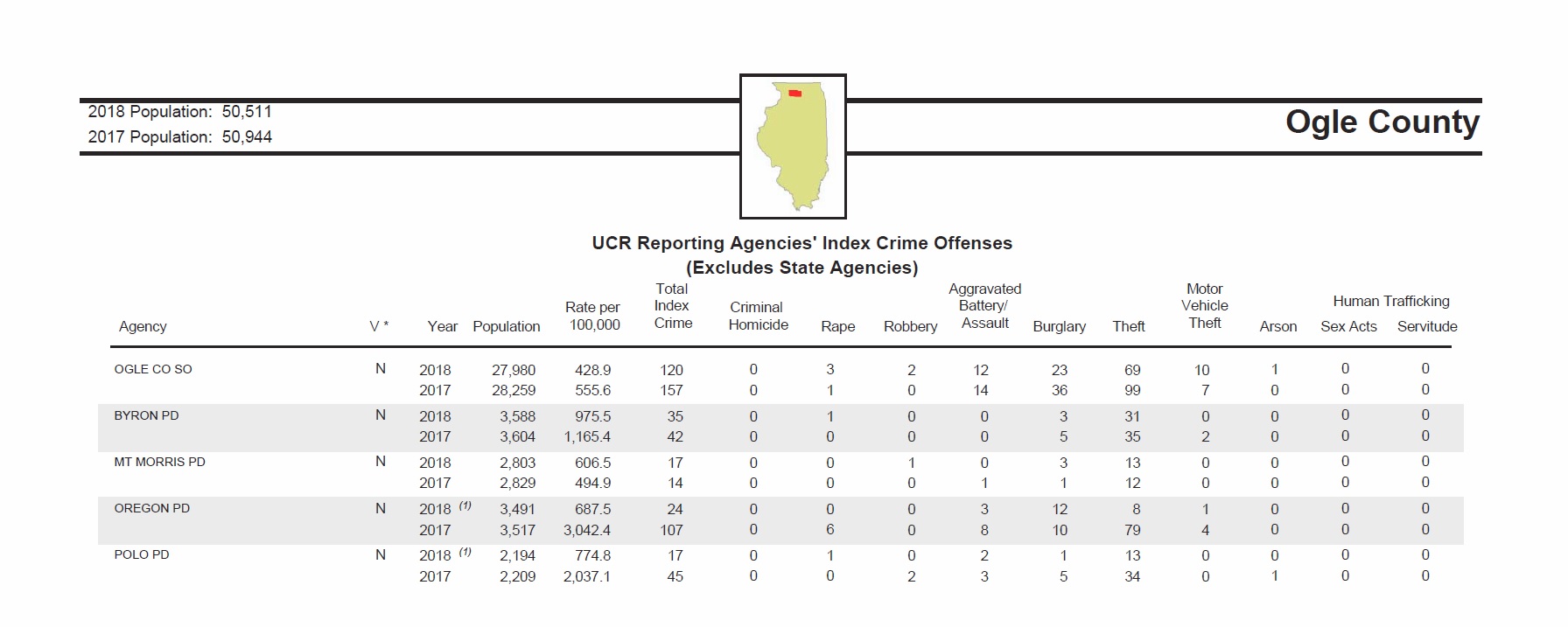 *Note these are crimes reported and tickets issued, not arrest and conviction statistics.CRIMES REPORTED/TRAFFIC TICKET COMPARISON CHART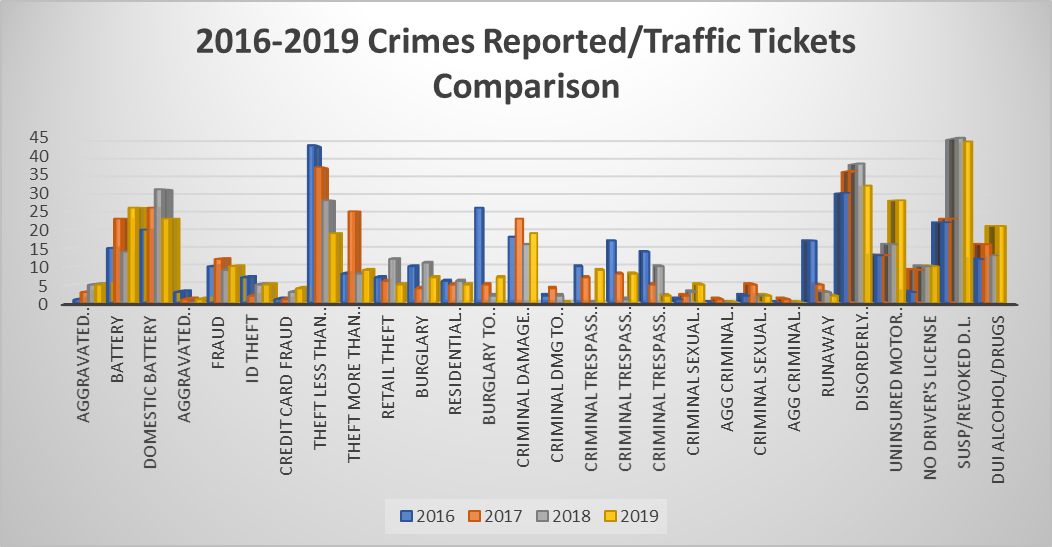 2019 COMMUNITY INTERACTION PROGRAMSMay 2019 COP ON A ROOFTOPOregon Officer Kristine Tesnow braved bad weather and joined the Rochelle Illinois Police and area Law Enforcement Agencies for Cop On A Rooftop fundraiser for Special Olympics at Rochelle Dunkin' Donuts. Thank you for the invite Rochelle Illinois Police and thank you everyone who gave money and participated in this fundraiser.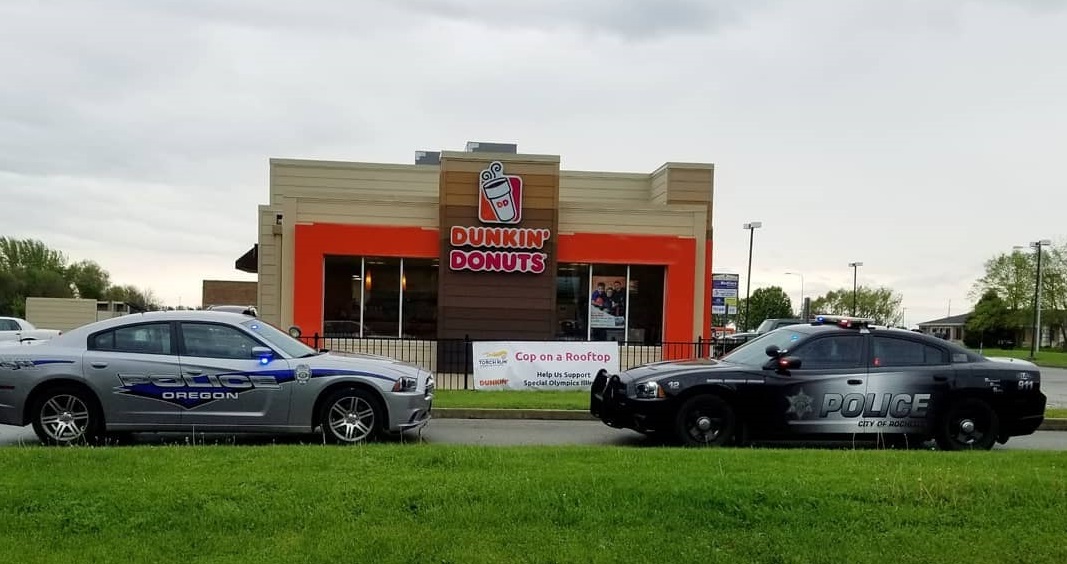 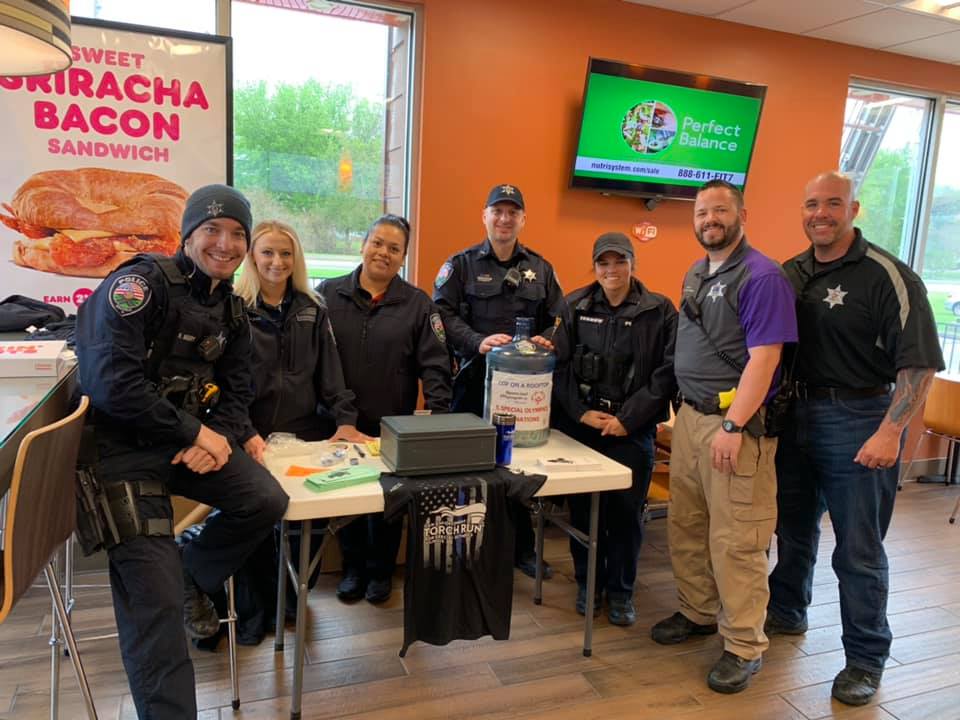 AUGUST 6TH, 2019 NATIONAL NIGHT OUTOur National Night Out was a great success again this year. Several of the area’s first responder agencies participated including the Oregon Fire Protection District and the Illinois State Police. The Oregon Street Department supplied a vehicle for the public to check out. We had an appearance by Eddy the Eagle this year and did a presentation of firearm safety. The Oregon Fire Protection District Demonstrated their new CPR tool. 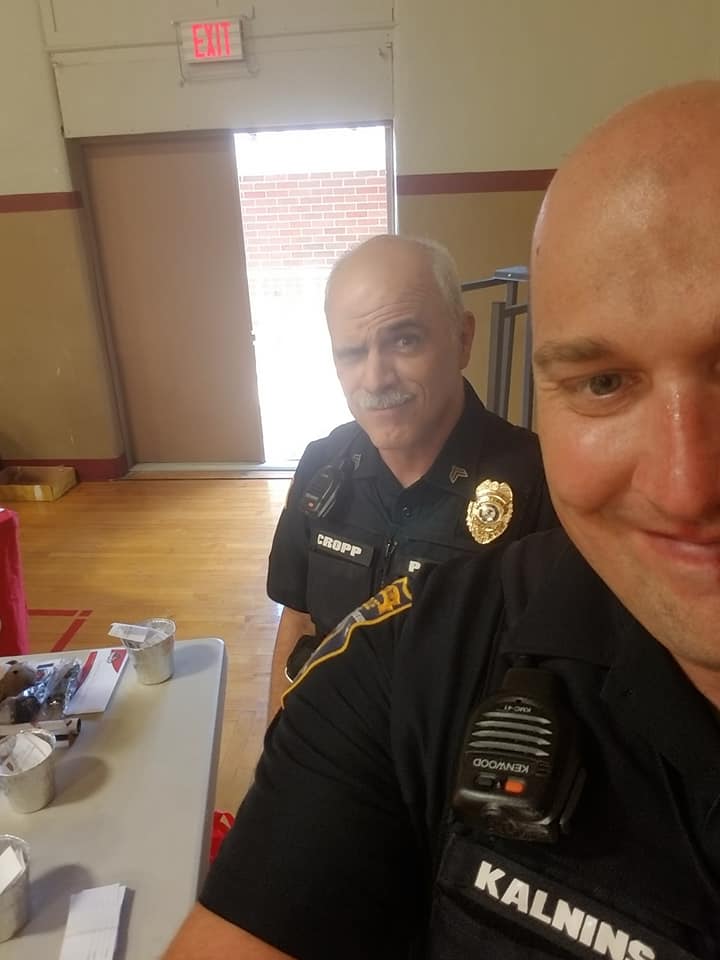 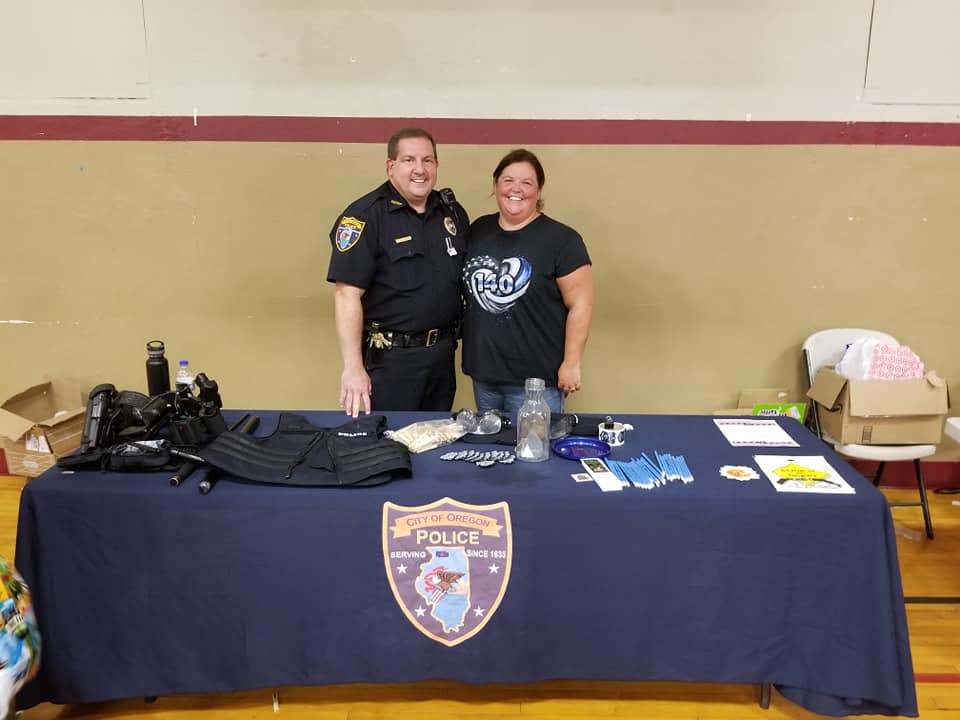 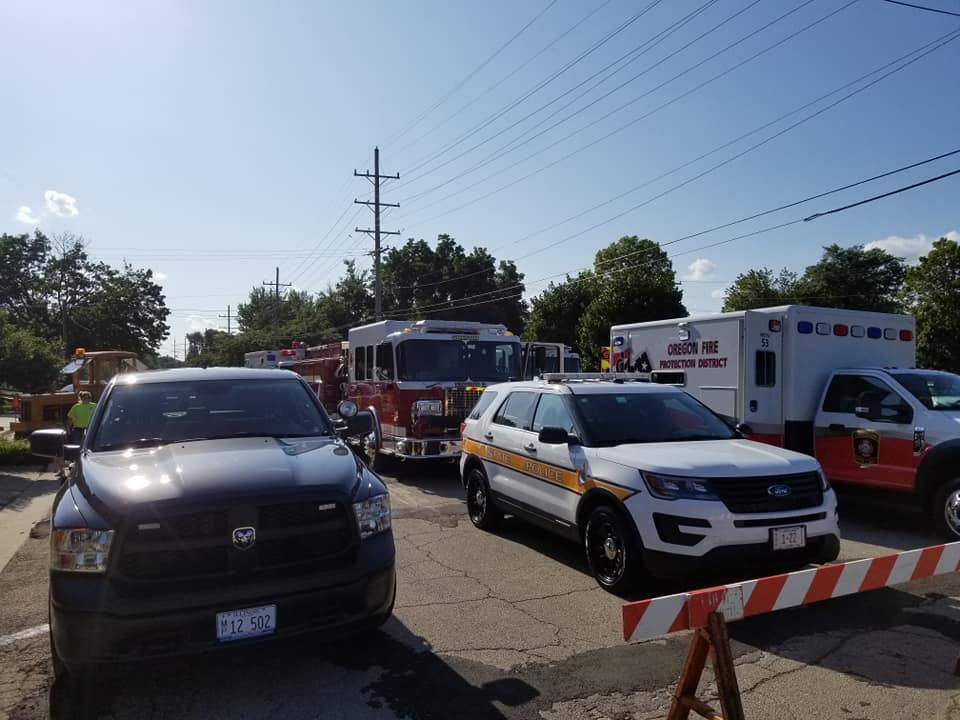 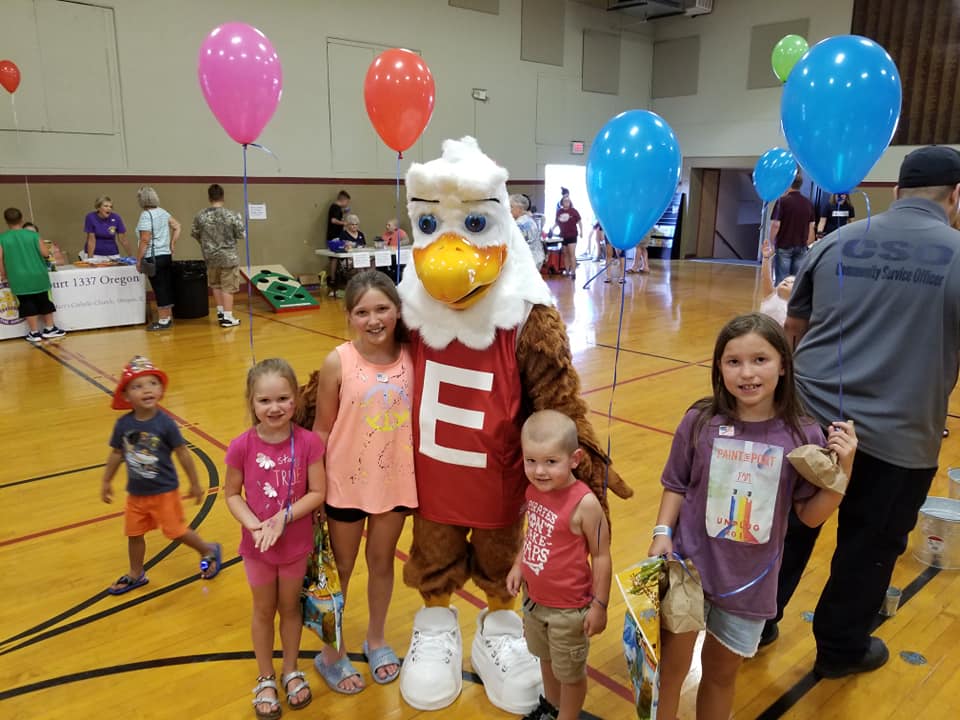 OCTOBER PARTNERSHIP WITH OGLE COUNTY SHERIFFS DEPARTMENT CALENDAR SALE FOR SCOTT’S LAW EDUCATIONThis year the Ogle County Sheriff's Office has partner with several agencies for their 2020 annual calendar fundraiser. Our department is featured in July. The Oregon Police Department had a goal of selling 50 calendars this year to support a great cause.The funds will go towards Scott's Law education in Ogle County. 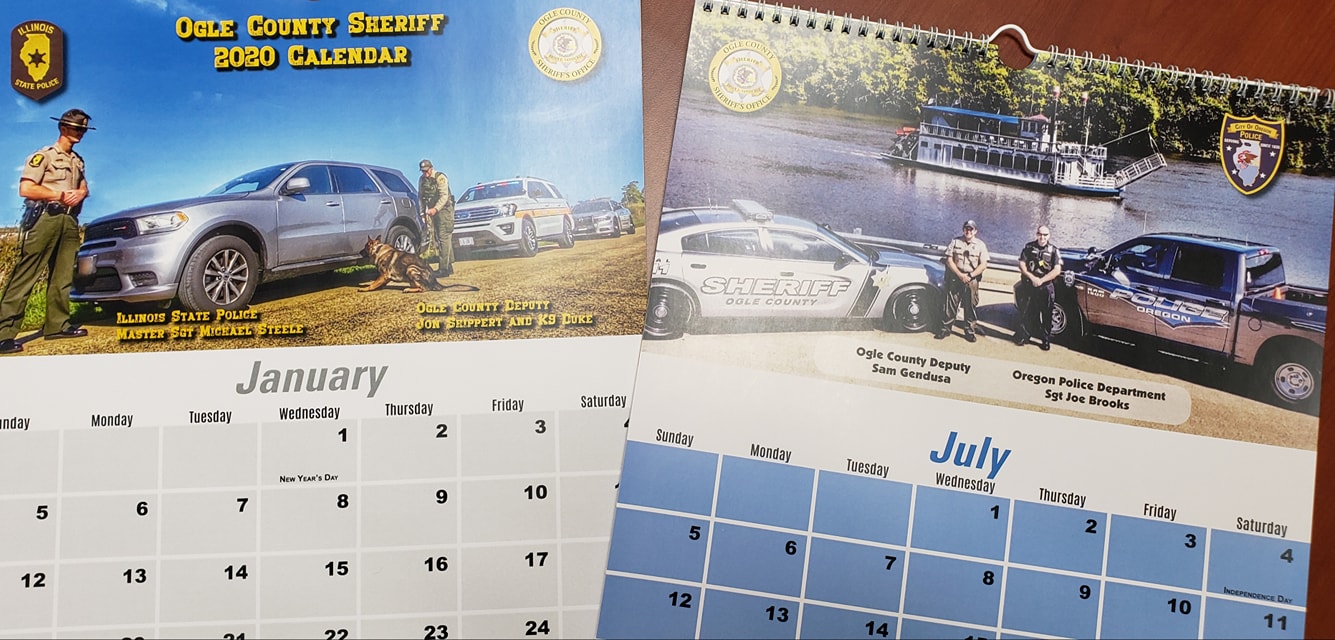 NOVEMBER/DECEMBER 2019: NO SHAVE NOVEMBERAND DOUBLE DOWN DECEMBER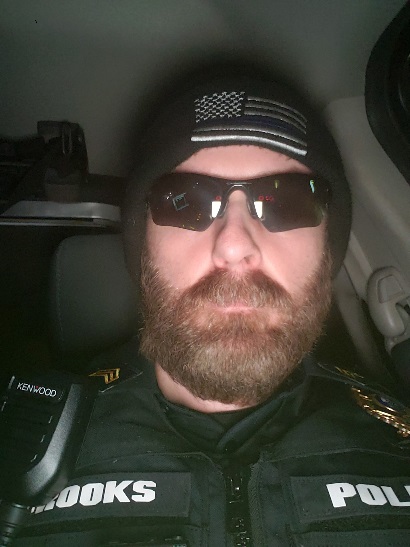 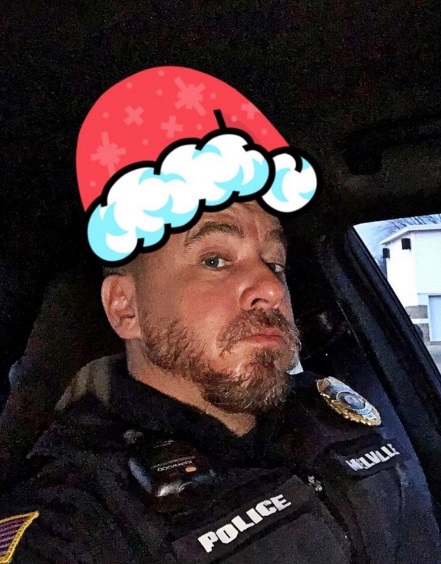 Members of the Oregon Police Department participated in No Shave November. This year we chose to donate the proceeds to a local woman who has been battling breast cancer. Several officers participated in double down December and donated the funds to a local family in need for Christmas presents and Christmas dinner.JUNE  2019 SPECIAL OLYMPICS TORCH RUNMembers of the Oregon Police Department Joined area law enforcement officers in theAnnual Special Olympics Torch Run.2019 SPECIAL OLYMPICS POLAR PLUNGEOregon Officer Matthew Kalnins joined other Ogle County 1st Responders participated in the annual Special Olympics Polar Plunge at Rock Cut State Park. 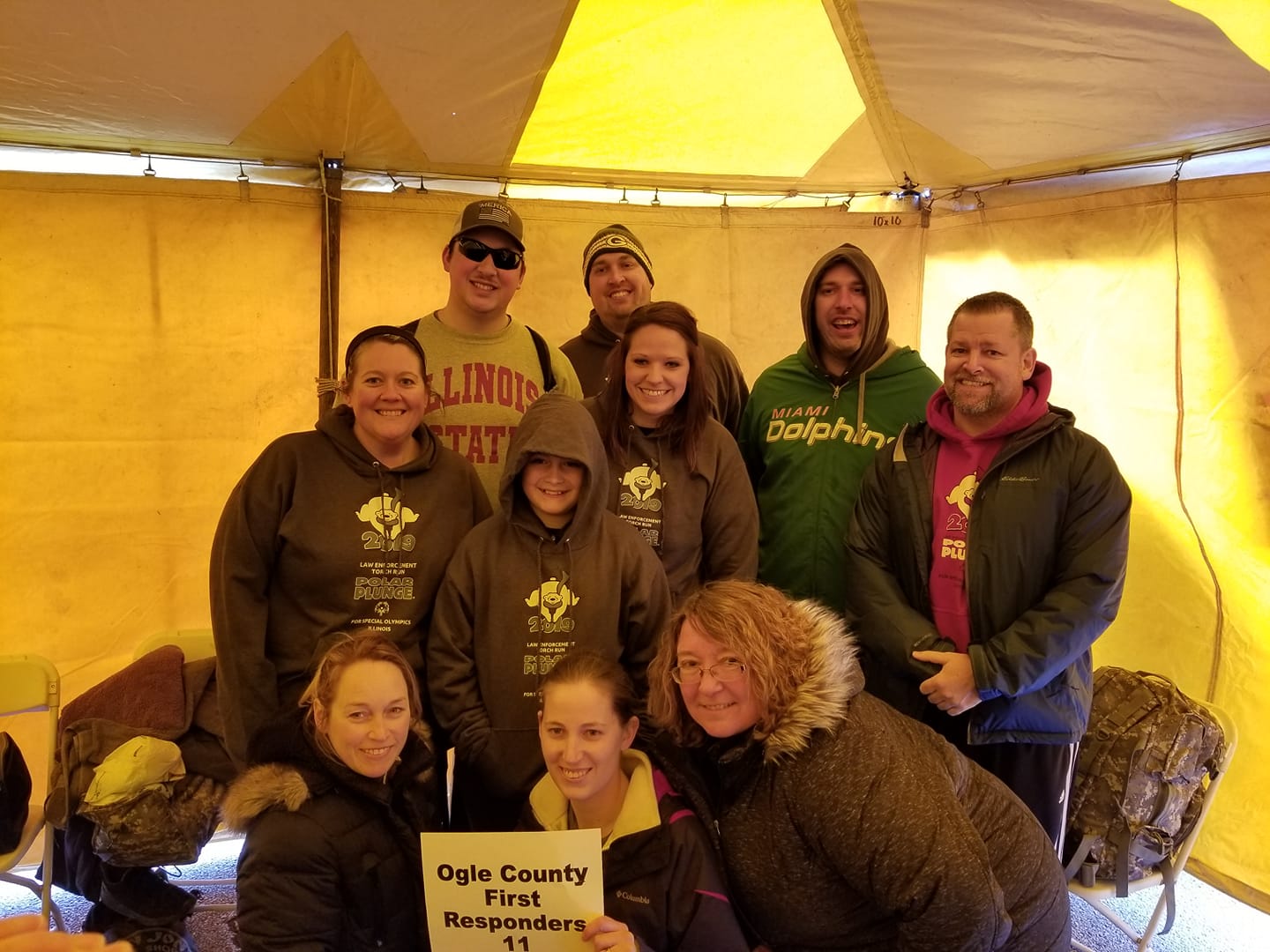 DECEMBER 2019: TOYS FOR TOTSThe Oregon Police Department was a drop off site for Toys for Tots this year. We were glad to participate in this great cause!DECEMBER 2019: SHOP WITH A COPThe Oregon Police Department participated in the Shop with a Cop held at Freeport Walmart.2019 SPECIAL PROGRAMS AND GRANTSIn Car Camera GrantThe Oregon Police Department received an in-car camera grant through the state of Illinois Law Enforcement Training and Standards Board. This grant provided approximately $10,000 in funds to help up purchase three new in car video cameras. One replaced a nonfunctioning camera and two were installed into squads which did not currently have cameras. We are thankful for the grant as these cameras provide essential evidence as well as officer protection from frivolous and unfounded complaints. 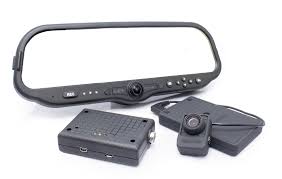 Mobile Field Force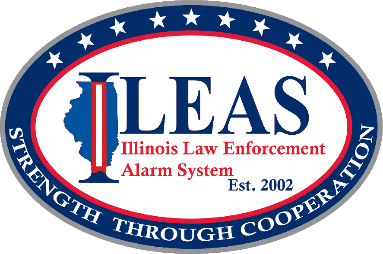 Officer Kalnins continues to train and participate with the ILEAS Mobile Field Force. His training and participation are invaluable for the City of Oregon. 
TRAININGWe continue to work on ways to provide cost effective and highly successful training for our officers. Officer Matt Kalnins and Officer Tad Dominski are now both certified Taser Instructors. This allows us to provide the required taser recertification training inhouse. Officer Matt Kalnins is also a certified control tactics instructor which allows us to work on control tactic techniques and develop effective use of force training for our agency. We are also utilizing more online training courses, so our officers can continue to train, but limits our travel and time expenses. The Oregon Police Department continues to proactively train and educate all our employees. Officers are required to receive a minimum of 40 hours of training each year. SOCIAL MEDIASocial media continues to provide a valuable means of assisting the department and its employees with community outreach, problem-solving, investigative, crime prevention and related objectives. We provide crime trend information and receive valuable tips from citizens through our social media. In 2019, the department’s Instagram account has 278 followers, Twitter account has 987 followers up from 940 followers while the department’s Facebook account has amassed 3425 followers up from 2,949 last year.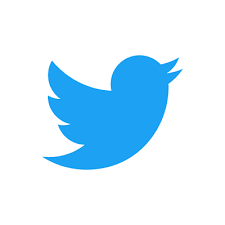 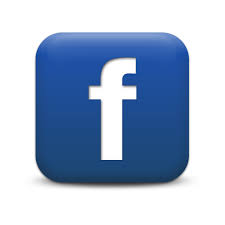 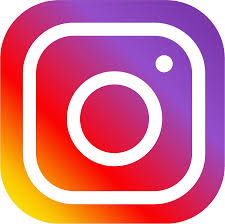 2019 POLICE DEPARTMENT CONSTRUCTION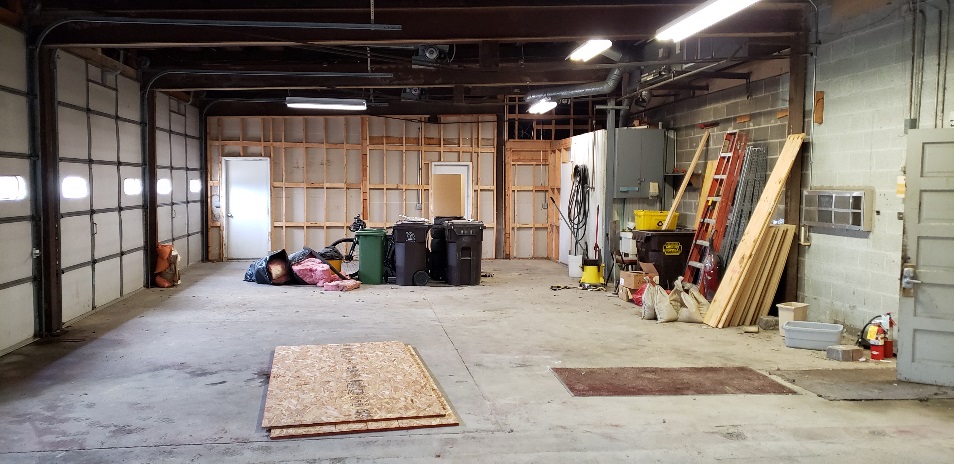 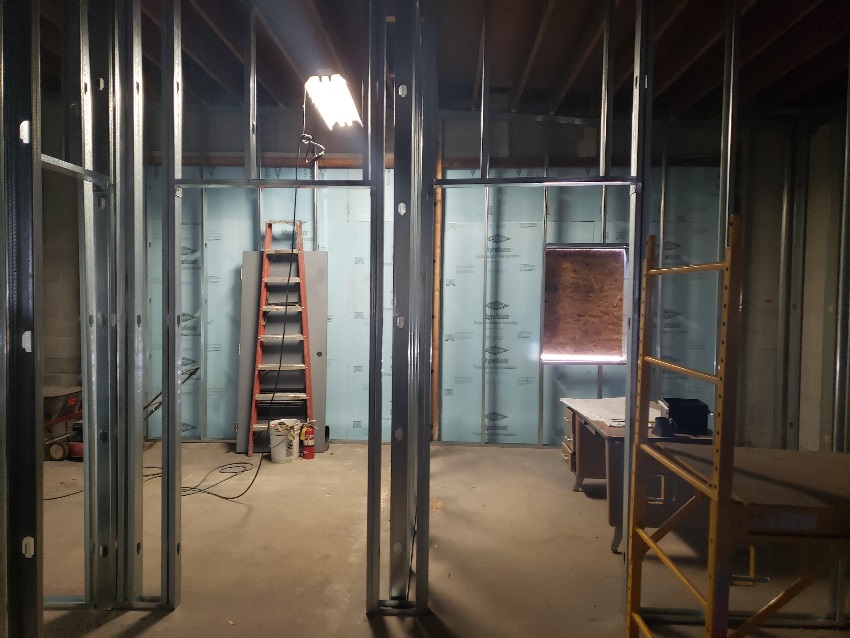 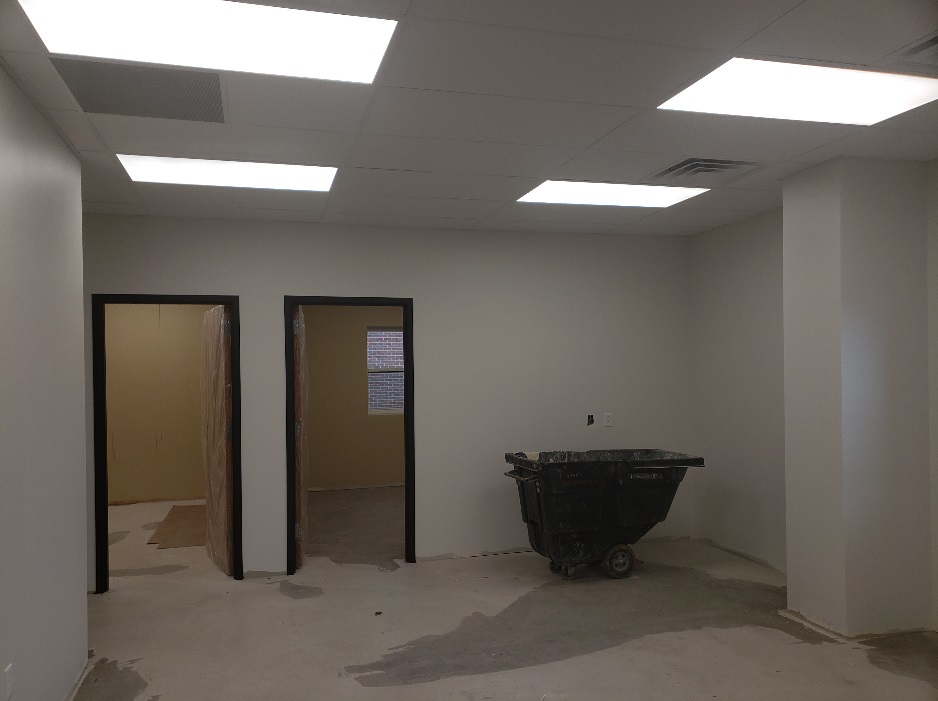 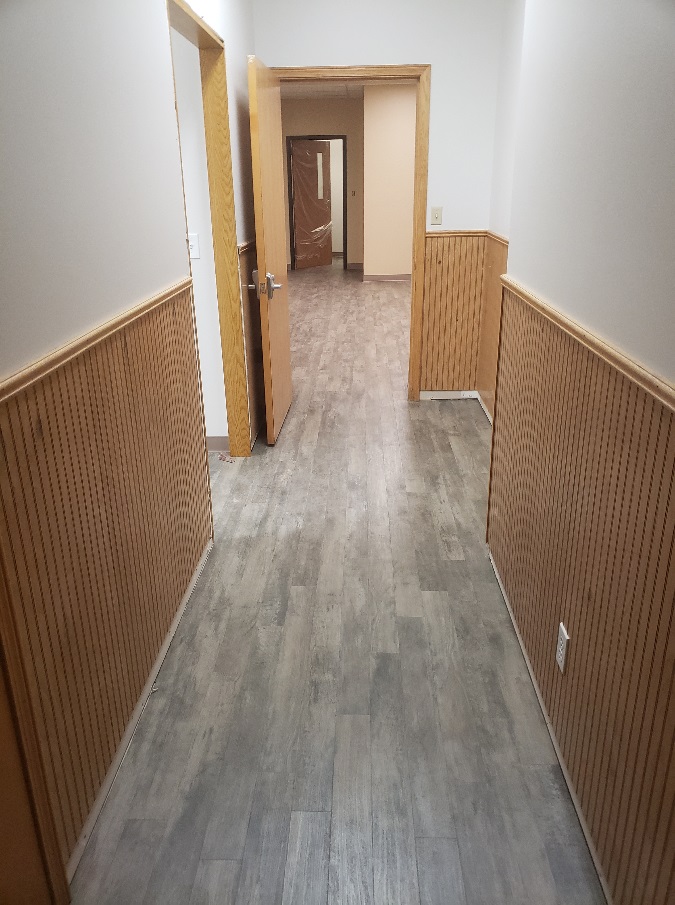 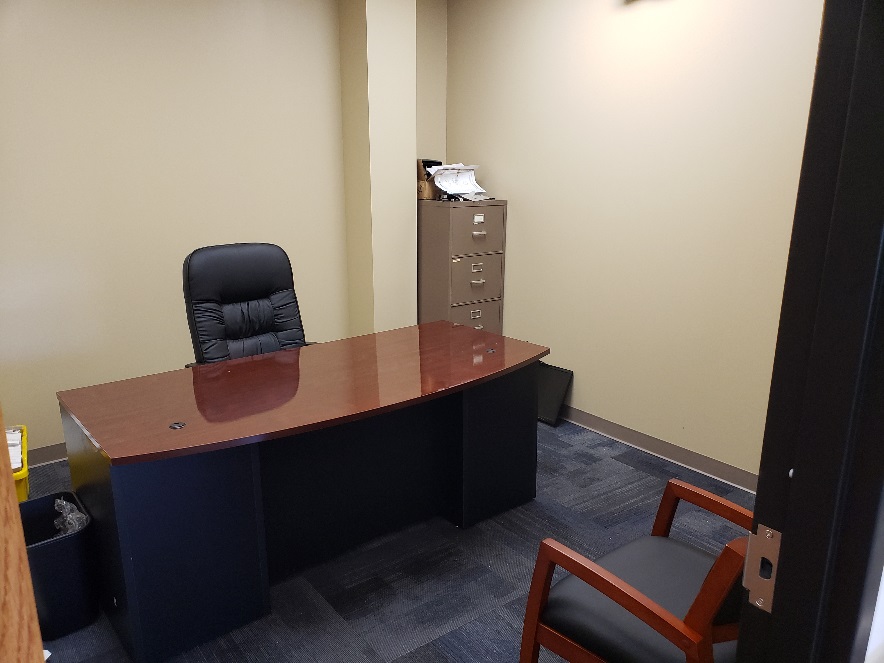 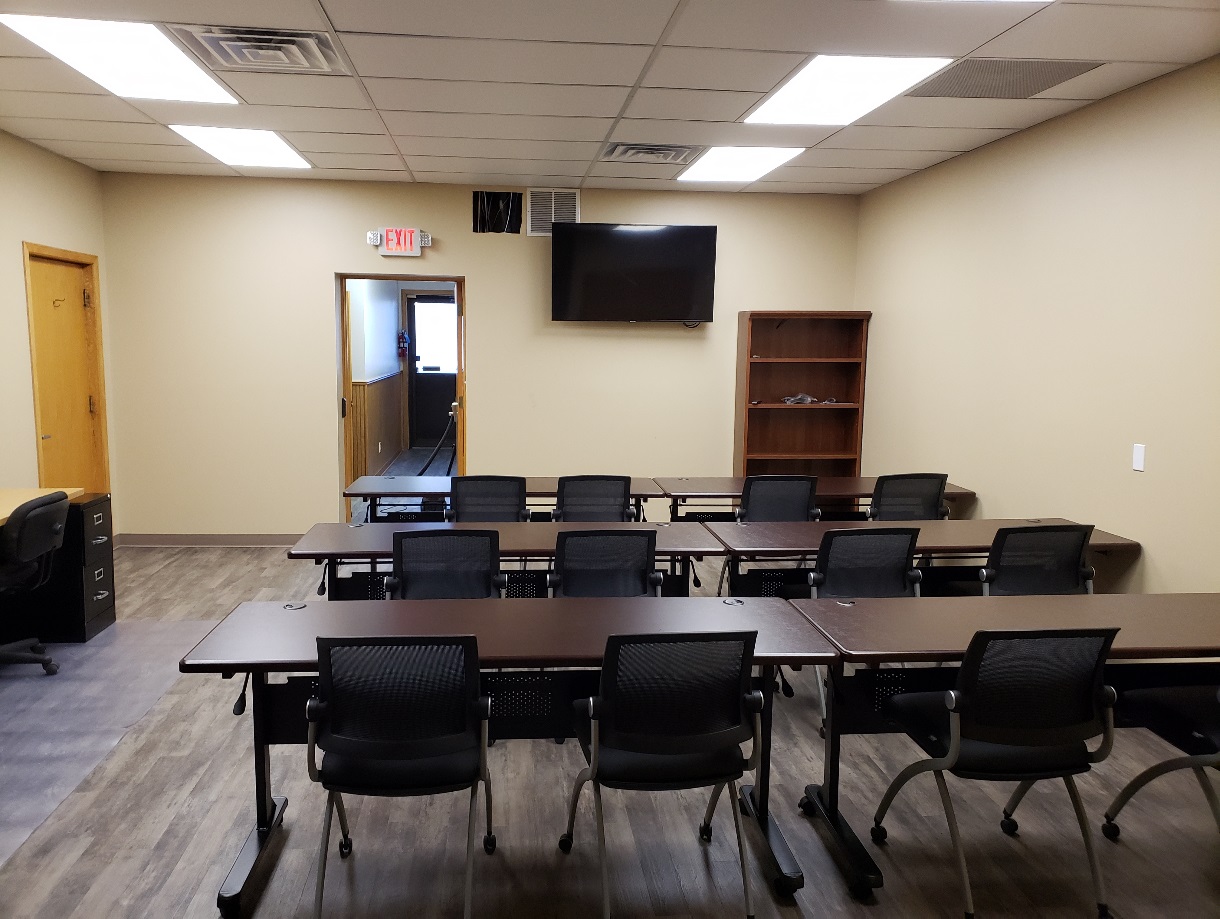 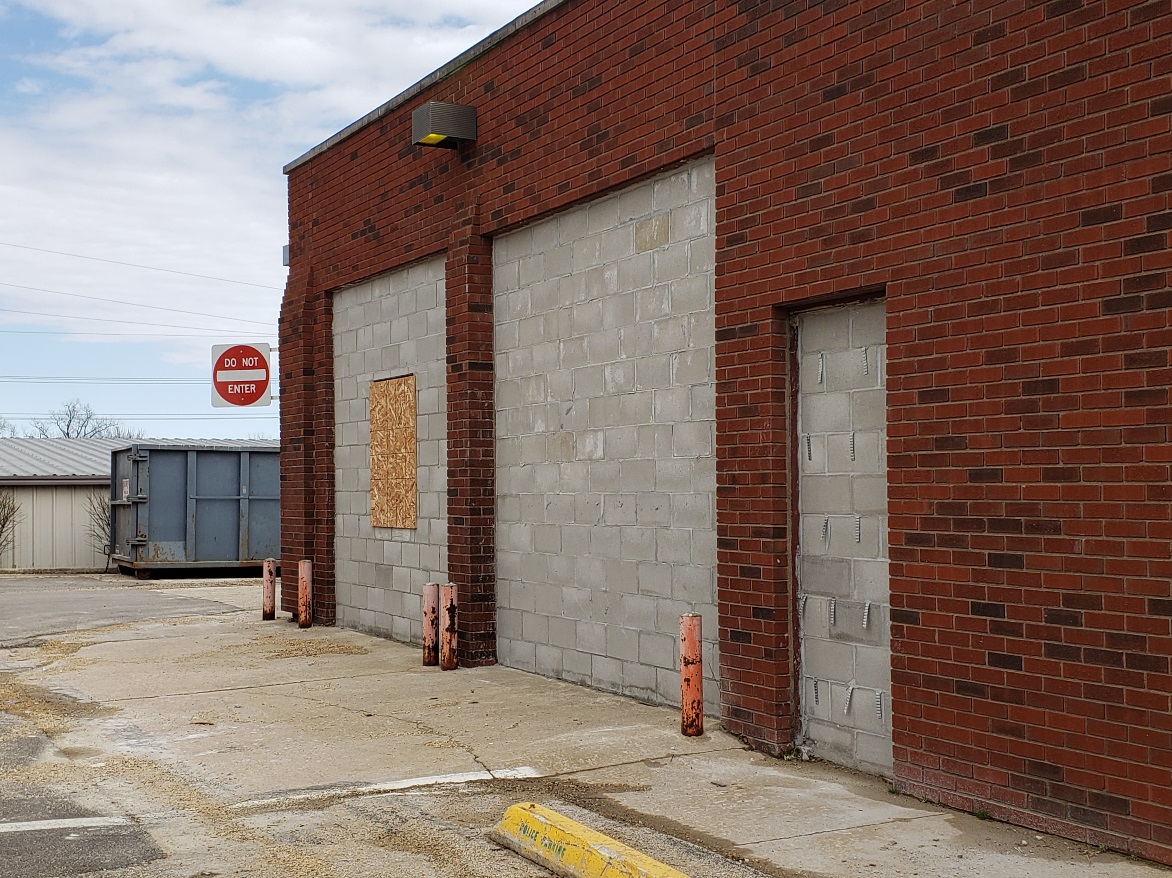 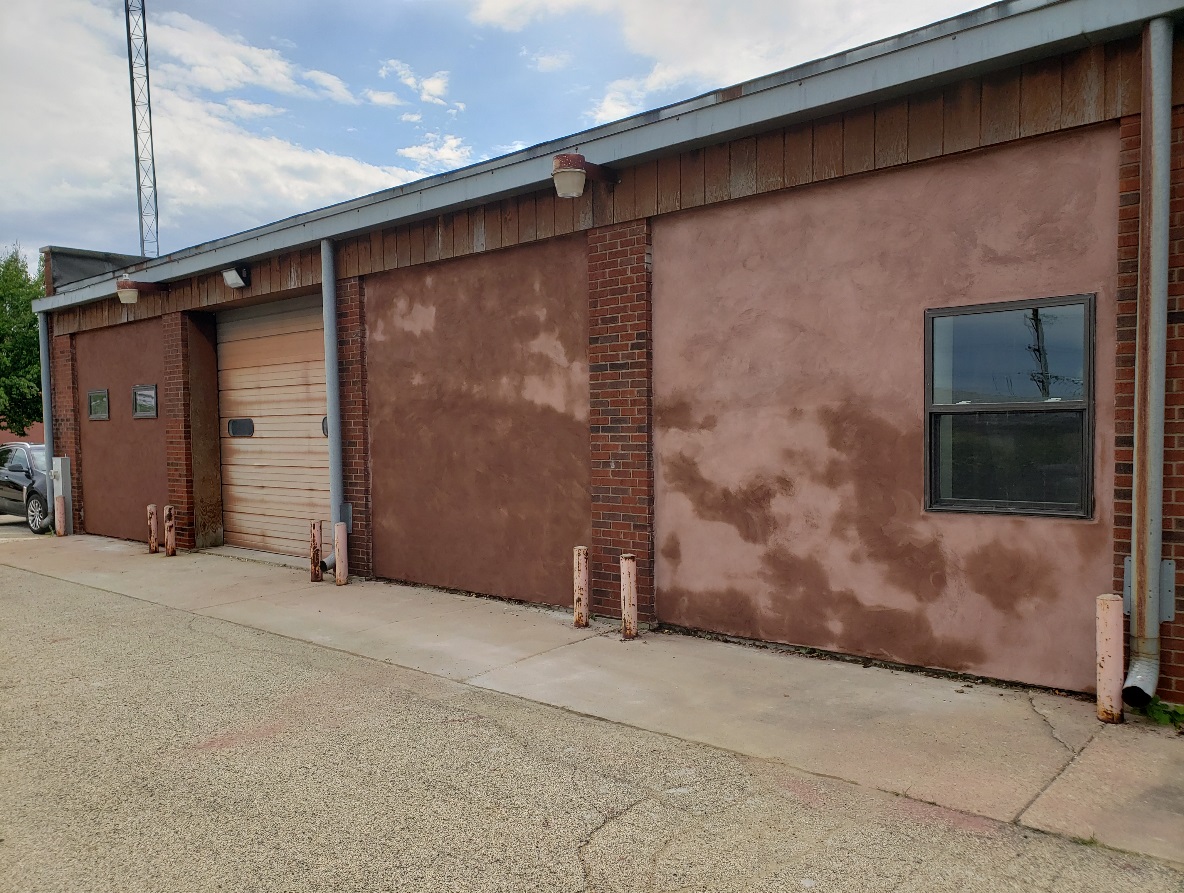 Salaries$541,881 Temp. Salaries$10,000 Salaries – OT$88,700 Uniforms$7,000 Personnel Costs$647,581.00 Maint Vehicles$15,000 Cap Vehicles$33,000 Admin Towing Disb$7,000 Auto-Fuel$22,000 Vehicle Costs$77,000 Postage/Supplies$1,600 Telephone$14,500 Publishing/Printing$2,000 Contractual Services$8,000 Office Costs$26,100 Training$4,000 Police Training Institute$0 Recruitment & Testing$0 Training and Recruitment Costs$4,000 Maint Equip$5,000 Equipment$7,000 Computer Equip.$4,000 Firearms$4,000 DUI Equipment$500 Equipment Costs$20,500 Other Expenditures$10,000 Data Processing$0 Dues$700 Drug Investigations$2,500 Miscellaneous$13,200 2016201720182019(+ or -)Aggravated Battery13550.00%nullBattery1523142686.00%increaseDomestic Battery2026312326.00%decreaseAggravated Assault3101100.00%increaseFraud101291011.00%increaseID Theft72550.00%nullCredit Card Fraud113433.00%increaseTheft Less Than $5004337281932.00%decreaseTheft More Than $5008258912.00%increaseRetail Theft7612558.00%decreaseBurglary10411736.00%decreaseResidential Burglary6565-16.67%decreaseBurglary to Motor Vehicle26527250.00%increaseCriminal Damage to Property1823161918.00%increaseCriminal Dmg to State Sup Prop2420100.00%decreaseCriminal Trespass to Land10709900.00%increaseCriminal Trespass to Vehicle17818700.00%increaseCriminal Trespass to Residence14510280.00%decreaseCriminal Sexual Abuse123566.00%increaseAgg Criminal Sexual Abuse01000.00%nullCriminal Sexual Assault25220.00%nullAgg Criminal Sexual Assault01000.00%nullRunaway1753233.00%decreaseDisorderly Conduct3036383216.00%decreaseUninsured Motor Vehicle1313162875.00%increaseNo Driver's License3910100.00%nullSusp/Revoked D.L.222345442.22%decreaseDUI Alcohol/Drugs1216132161.50%increase